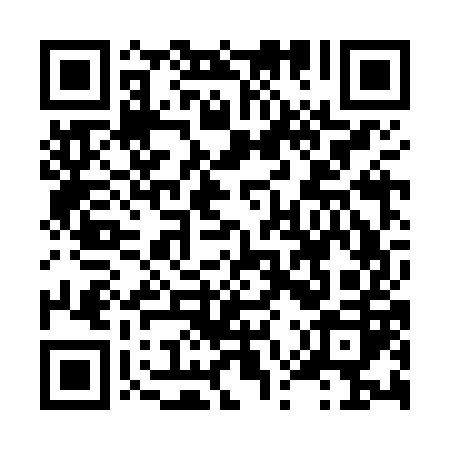 Ramadan times for Kallaytanya, HungaryMon 11 Mar 2024 - Wed 10 Apr 2024High Latitude Method: Midnight RulePrayer Calculation Method: Muslim World LeagueAsar Calculation Method: HanafiPrayer times provided by https://www.salahtimes.comDateDayFajrSuhurSunriseDhuhrAsrIftarMaghribIsha11Mon4:074:075:5111:403:395:305:307:0812Tue4:054:055:4911:403:405:325:327:0913Wed4:034:035:4711:403:415:335:337:1114Thu4:014:015:4511:393:425:355:357:1315Fri3:593:595:4311:393:435:365:367:1416Sat3:573:575:4111:393:455:385:387:1617Sun3:543:545:3911:393:465:395:397:1718Mon3:523:525:3711:383:475:415:417:1919Tue3:503:505:3511:383:485:425:427:2120Wed3:483:485:3311:383:495:445:447:2221Thu3:453:455:3111:373:505:455:457:2422Fri3:433:435:2911:373:525:465:467:2623Sat3:413:415:2611:373:535:485:487:2724Sun3:383:385:2411:363:545:495:497:2925Mon3:363:365:2211:363:555:515:517:3126Tue3:343:345:2011:363:565:525:527:3327Wed3:313:315:1811:363:575:545:547:3428Thu3:293:295:1611:353:585:555:557:3629Fri3:273:275:1411:353:595:575:577:3830Sat3:243:245:1211:354:005:585:587:4031Sun4:224:226:1012:345:016:596:598:411Mon4:194:196:0812:345:027:017:018:432Tue4:174:176:0612:345:037:027:028:453Wed4:144:146:0412:335:047:047:048:474Thu4:124:126:0212:335:057:057:058:495Fri4:094:096:0012:335:067:077:078:506Sat4:074:075:5812:335:077:087:088:527Sun4:044:045:5612:325:087:107:108:548Mon4:024:025:5412:325:097:117:118:569Tue3:593:595:5212:325:107:127:128:5810Wed3:573:575:5012:315:117:147:149:00